Najeena Najeena.366866@2freemail.com  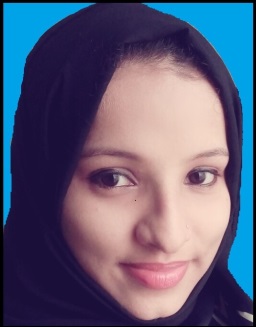 Address for Communication:Rolla TowerSharjahU.A.EPersonal Profile:Date of Birth: 22.12.1991Gender : FemaleNationality : IndianMarital Status : MarriedCAREER OBJECTIVETo pursue a highly rewarding career, seeking for a job in a challenging and a healthy work environment, where I can utilize my skills and knowledge efficiently for organizational growth.ACADEMIC CAMPUS 1. DEGREE EDUCATION  QUALIFICATION : Bachelor of Arts (B.A in English), Kannur University(2011-2013)2. BASIC EDUCATION QUALIFICATION : 		 1. 10th Std (S.S.L.C), S.N.V.M.S.S.S, Talap, Kannur (2008) 2. 12th Std(H.S.E), S.N.V.M.S.S.S, Talap, Kannur(2010)COMPUTER KNOWLEDGEOS:  Microsoft Windows family.Packages:  MS Office.Others:  Internet skills, Office documents.STRENGTHSHard-working, Ambitious, Sincere and DiligentResponsible, Creative, Optimistic & Soft Spoken, Well DisciplinedPositive thinking. Self motivated and Flexible.PROFESSIONAL SUMMARYHaving good communication skills, dedication, hard-working and leading activities.Always willing to learn more and new and having much greater analytical and research skills.Vernacular SkillsEnglish : Speak, Read, WriteHindi : Speak, Read, WriteMalayalam : Speak, Read, WriteArabic : Read, WriteUrdu : Speak